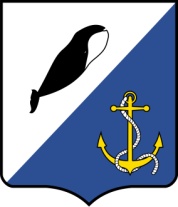 АДМИНИСТРАЦИЯПРОВИДЕНСКОГО ГОРОДСКОГО ОКРУГАПОСТАНОВЛЕНИЕВ соответствии с Федеральным законом Российской Федерации от 21 декабря 1994г. № 68-ФЗ «О защите населения и территорий от чрезвычайных ситуаций природного и техногенного характера» Администрация Провиденского городского округаПОСТАНОВЛЯЕТ:1. Утвердить План действий по предупреждению и ликвидации чрезвычайных ситуаций  на территории Провиденского городского округа (далее – План) согласно приложению.2.  Отделу военно-мобилизационной работы, гражданской обороны и чрезвычайных ситуаций Администрации Провиденского городского округа (Романенко А.А.) организовать ежегодное уточнение Плана по состоянию на 1 января очередного года.3. Обнародовать настоящее постановление в информационно-телекоммуникационной сети Интернет на официальном сайте Провиденского городского округа.4. Настоящее постановление вступает в силу со дня обнародования.5. Контроль за исполнением настоящего постановления оставляю за собой.ПриложениеУтвержденпостановлением Администрации Провиденского городского округаот 25 сентября 2020 № 259ПЛАНдействий по предупреждению и ликвидации чрезвычайных ситуацийна территории Провиденского городского округаУточнен:«____»_______________ 202__ года.«____»_______________ 202__ года.«____»_______________ 202__ года.«____»_______________ 202__ года.«____»_______________ 202__ года.пгт. Провидения 2020Перечень сокращенийАО - непубличное акционерное обществоАСДНР - аварийно-спасательные и другие неотложные работыАХОВ - аварийно химически опасное веществоБОО – биологически опасный объектВПОО - взрыво-пожаро опасный объектГИБДД - государственная инспекция по безопасности дорожного движенияГП - гражданский противогазГО - гражданская оборонаГСМ - горюче-смазочные материалыЕДДС - единая дежурно-диспетчерская служба Провиденского городского округаЗС - защитное сооружениеКЧС и ОПБ - комиссия по предупреждению и ликвидации чрезвычайных ситуаций и обеспечению пожарной безопасности Провиденского городского округа КЭС - коммунально-энергетическая сетьЛСО - локальная система оповещенияМТО - материально-техническое обеспечениеОГ - оперативная группаОД - оперативный дежурныйООП - охрана общественного порядкаОУ - орган управленияОШ – оперативный штабОЭ - объект экономикиЛЭП - линии электропередачНАСФ - нештатное аварийно-спасательное формированиеПАО - публичное акционерное обществоПАСФ - профессиональное аварийно-спасательное формированиеПМЗ – Провиденское муниципальное звеноПОО - потенциально опасный объектПУ - пункт управленияППВС - подвижной пункт вещевого снабженияППП - подвижной пункт питанияППУ - подвижной пункт управленияПППС - подвижной пункт продовольственного снабженияПУФ - повышение устойчивости функционированияРГ - разведывательная группаРиС - рабочие и служащиеРОО – радиационно опасный объектР/С - радиосетьРСЧС – единая государственная система предупреждения и ликвидации чрезвычайных ситуацийРТТ - радиотрансляционная точкаРТУ - радиотрансляционное устройствоРХН - радиационное и химическое наблюдениеСДЯВ - сильнодействующие ядовитые веществаСИЗ - средства индивидуальной защитыСНиП - строительные нормы и правилаСОО - станция обеззараживания одеждыСОП - санитарно-обмывочный пунктТЛФ - телефонУГГ - уличные громкоговорителиУПВ - узел проводного вещанияУС - узел связиФАП - фельдшерско-акушерский пунктХОО - химически опасный объектЦУКС - центр управления в кризисных ситуациях Главного управления МЧС России по Чукотскому автономному округуЧС - чрезвычайная ситуацияЧОП - Чукотская окружная подсистемаЭС – электросиренаРаздел 1.1.1. Краткая географическая и социально-экономическая характеристика Провиденского городского округа и оценка возможной обстановки на его территории.Провиденский городской округ входит в состав Чукотского автономного округа Российской Федерации. Городской округ расположен на крайнем северо-востоке Российской Федерации и омывается Беринговым морем.Основан 25 апреля 1957 года. Протяженность с запада на восток – 170 км, с севера на юг – 315 км. Территория городского округа составляет 26,8 тыс.км2. Территория городского округа на северо-востоке граничит с Чукотским муниципальным районом, на западе – с городском  округом Эгвекинот. Административный центр – пгт.Провидения (координаты: 64025’43” с.ш., 173013’02”з.д.).Рельеф местности городского округа изобилует сопками, достигающими высоты 1162,3 м. Горы преимущественно сложено из гранита, реже – из базальта. Под воздействием различных метеорологических факторов (ветер, осадки, низкие температуры) происходит усиленное разрушение поверхности скал. Разрушенный материал в виде осыпей покрывает склоны гор, спускаясь в некоторых местах до уреза моря, окружающего сушу бухт и заливов.Городской округ расположен на сильно пересеченной местности, состоящей из горных массивов и низменностей, впадин и плоскогорий.Климат Провиденского городского округа обуславливается сезонным распределением барических областей над материками Азии и Северной Америки. В связи с сильным выхолаживанием зимой над материками располагаются области повышенного давления – Сибирские и Канадские максимумы. Весной (апрель-май) с увеличением притока северная часть Сибирского антициклона разрушается, ослабевает и перемещается на восток. В летний период материковая часть Азии является частью пониженного давления. Метеорологические условия городского округа таковы, что погода меняется в очень короткие промежутки времени.Распределение ветра носит муссонный характер. Зимой муссон, действующий с ноября по март, характеризуется большой повторяемостью северных и северо-восточных ветров. Летний муссон действует с мая по август, в этот период очень часты южные ветра, несколько реже – юго-западные. Преобладающими в году являются северные и северо-восточные ветры, повторяемость которых, соответственно 31,76% и 29,72% от общего количества наблюдаемых ветров (без учета метелей)
В течение года около 80% от всего количества случаев наблюдаются слабые и умеренные ветры. Сильные и штормовые ветры составляют 20%, в т.ч. штормовые – 4,73%.Среднегодовая скорость ветра составляет 4,8 м/с. Зимние среднемесячные скорости ветра 4,9 м/с, летние – 4,3 м/с. Максимальная скорость ветров зимой – 35 м/с, летом – 18 м/с.Среднегодовая температура воздуха в городском округе отрицательная и равна -40С, абсолютный минимум – -430С. Относительно высокие зимние среднемесячные температуры обусловлены вхождением циклонов, приносящих теплый тропический воздух. В такие периоды наблюдаются оттепели и среднесуточная температура иногда повышается до +30С – +50С. Абсолютная влажность воздуха малая вследствие его невысоких температур. Относительная влажность в течение года высокая. Высокая относительная влажность и частые циклоны способствуют развитию большой облачности. В течение года около 50 дней – с туманами. Число туманов в летние дни колеблется от 9 до 11 в месяц. Зимой туманы очень редки.Осадки в городском округе в среднем в течение года выпадают в количестве более 400 мм. В теплые период (май-сентябрь) – от 200мм до 300 мм, в холодный период (октябрь-апрель) – от 150мм до 250мм. Число дней с осадками в течение года – около 190. Днями с осадками считаются дни, когда количество выпавших за сутки осадков составляет 0,1мм и более. В летний период выпадают осадки дождевого характера, зимой характерны сильные снегопады. Снежный покров устанавливается в середине ноября и полностью сходит в первой половине июля. Вследствие сильных ветров в зимний период снег с возвышенностей сдувается, поэтому снежный покров залегает неравномерно даже на равнинах и колеблется от 0 до 60 см, местами до 1,5-2,5 м. Плотность снежного покрова неравномерна и изменяется от 0,29 до 0,47. На увеличение плотности снега влияют оттепели и сильные ветры. За период с января по март бывают довольно частые (10-12) метели.Растительность городского округа характеризуется бедностью травяного и кустарникового покрытия, лес отсутствует. В некоторых местах встречается кустарник и высокая трава. В основном местность покрыта характерной тундровой растительностью – мхами и лишайниками.Гидрография городского округа представлена сильно развитой сетью речных и озерных акваторий, принадлежащих бассейну Тихого океана. Реки городского округа принадлежат к типу «рек вечной мерзлоты» с весенним половодьем и летним паводком. Наиболее крупными озерами городского округа являются Межгорное, Аччен, Истихед. На местности встречаются болота, но их общее количество невелико. Гидрогеологические условия городского округа характеризуются наличием грунтовых вод надмерзлого характера. Они встречаются на глубине 1,25-3,7 м. Эти воды относятся к типу сезонно промерзающих вод и приурочены к деятельному слою. Зимой грунтовые воды замерзают.В селах городского округа водоснабжение осуществляется с помощью завоза воды спецмашинами из близлежащих пресных озер и ручьев, в зимний период осуществляется завоз колотого льда. В пгт.Провидения основным источником водоснабжения является ручей Гнилой (водозабор «Ясная Поляна-1»), расположенный в 6,76 км на север от поселка. Живое сечение ручья в зимний период полностью промерзает, продолжается только подрусловый сток. Вода в пгт. Провидения подается по трубопроводу. Дополнительных источников водоснабжения нет.Проведенными гидрометрическими и гидрогеологическими изысканиями установлено, что за счет подрусловых вод можно снабжать пгт.Провидения  водой в количестве: октябрь-декабрь – 810 м3 в сутки;январь-февраль – 850 м3 в сутки;март-май – 980 м3 в сутки.В летний период ручей Гнилой полностью обеспечивает потребность пгт.Провидения в воде. Кроме того, дополнительным источником водоснабжения может служить ручей Красивый, расположенный в 3 км от поселка и имеющий незначительный дебет. Величина водопотребления объектов, расположенных на территории гпт.Провидения составляет:среднесуточное 			– зимой – 826 м3;					– летом – 732 м3;максимально-суточные		– зимой – 961 м3;					– летом – 888 м3.Общий вывод: суровые климатические условия, сложный рельеф, разветвленная гидрографическая сеть городского округа, отсутствие сухопутных, а зимой и морских путей сообщения с окружным центром, крайне сложное сообщение с сельскими населенными пунктами делают Провиденский городской округ крайне уязвимым при чрезвычайных ситуациях природного и техногенного характера, крайне затрудняют проведение спасательных и поисковых работ, а также мероприятий по ликвидации чрезвычайных ситуаций.1.2. Административное деление, населенные пункты и население.1.3. Экономическая характеристика Провиденского городского округаПровиденский городской округ относится к северо-восточному экономическому району страны. Основу экономики городского округа составляют электроэнергетика и сельское хозяйство, остальные отрасли экономики представлены незначительно.Основная масса продовольствия, товаров широкого потребления, весь объем потребляемых ГСМ, трубы, прокат, цемент и пр. поставляются в городской округ в период навигации.Наиболее крупными предприятиями городского округа являются:Участки ГП ЧАО «Чукоткоммунхоз»;МСХП «Корат»;МП «Север»;ППК «Провидения» ОАО «Анадырский морской порт»;Филиал «Аэропорт Провидения» ФКП «Аэропорты Чукотки»;Филиал «Провиденская районная больница» ГБУЗ «Чукотская окружная больница»;МП «Пищевик»;МАП «Провиденское»;ООО «Берингов пролив».Производителями (поставщиками) тепла, воды и электроэнергии в Провиденском городском округе являются:1. пгт. ПровиденияПровиденская ДЭС с установленной мощностью 5,100 мВт. Суточная выработка электроэнергии зимой – 7000 кВт, летом – 5000 кВт.Резерв мощностей дизелей 3,060 мВт.Марка дизелей: Caterpillar.Количество – 5 шт. Мощность каждого дизеля – 1,020 мВт.Режим работы – круглосуточно.Основные потребители (суточные):Участок тепловодоснабжения участка «Провидения» ГП ЧАО «Чукоткоммунхоз» обеспечивает пгт Провидения тепловой энергией и водой. В состав участка входят:– котельная «Модуль» суммарной мощностью 2,5 гкал, установлены 2 котла марки КВС-125;– котельная «Ясная Поляна» суммарной мощностью 1,5 гкал, установлены 2 котла КВТС-075;– водовод «Ясная Поляна» – пгт. Провидения протяженностью 6,76 км. Режим работы – круглосуточно.-–ТЭЦ пгт.Провидения. На ТЭЦ установлено 3 котла КВ-ТС-10-150П суммарной мощностью 30 гкл/ч.Среднесуточный расход угля: зимой – 60 т, летом – 30 т.Протяженность ВЛ – 16,360 км, КЛ – 22,025 км.Количество действующих подстанций – 7.Количество работающих – 90 чел.Количество работающих круглосуточно – 11 чел.Суточный расход воды – 400 т.Протяженность водопроводных сетей – 16,2 км.Протяженность тепловых сетей – 7,514 км.Протяженность электрических сетей – 37,878 км.Протяженность канализационных сетей 7,1 км. Суточный расход воды: зимой – 900 т, летом 700 т.Суточный расход угля: зимой – 60 т, летом – 30 т.Среднесуточный расход дизельного топлива (мазута): зимой – 6,0 т, летом – 6,0 т.2. село Новое Чаплино(удаленность от административного центра Провиденского городского округа – 25 км).Дизельная электростанция установленной мощностью 1200 кВт. На ДЭС установлено 4дизель-генераторов (марки Каменз-320 – 1 шт., марки Каменз-180 – 1 шт., марки Каменз-420 – 1 шт.,марки Каменз-280 – 1 шт.).Резерв мощности дизелей – 880 кВт.Суточная выработка электроэнергии: зимой – 300 кВт, летом – 215 кВт.Среднесуточный расход дизельного топлива: зимой – 2,154 т, летом – 1,543 т.Протяженность ВЛ – 1,744 км, КЛ – 2,300 км.Центральная котельная с установленной мощностью 4,3 гкал, на котельной установлены 5 котлов марки Братск – 5 шт.Среднесуточный расход угля: зимой – 11 т, летом – 5,6 т.Протяженность водопроводных сетей – 4,22 км.Протяженность тепловых сетей – 4,323 км.Протяженность электрических сетей – 2,68 км.Суточный расход воды – 100,615 т, 0,473 т – подвозная.В селе имеется склад ГСМ емкостью 791 м3, количество емкостей: 54 м3 – 11 шт., 25 м3 – 1 шт., 11 м3 – 2 шт., 10 м3 – 5 шт.Численность работающих – 33 чел., круглосуточно работает 5 чел.3. село Нунлигран (удаленность от административного центра Провиденского городского округа – 220 км).Дизельная электростанция установленной мощностью 1440 кВт. На ДЭС установлено 4дизель-генераторовМарки Commins – 3 шт. модель NTA-855-GIB,VTA-28G5, TOP 500NTA-855-G7.МаркиCaterpillar – 1 шт. модель 3406DITA-GP-1Марка ЯМЗ-238. Модель М2-2Резерв мощности дизелей – 940 кВт.Суточная выработка электроэнергии: зимой – 250 кВт, летом – 90 кВт.Среднесуточный расход дизельного топлива: зимой – 1,2т,летом – 0,6 т.Протяженность ВЛ – 1,504 км, КЛ – 0,365 км.Центральная котельная с установленной мощностью 2,6 гкал, на котельной установлены 4 котла №1 – КВВ (1 мВт)№2 – КВР (1,16 мВт)№3,4 – КВР (1,74 мВт)Среднесуточный расход угля: зимой – 6,8 т, летом – 2,7 т.Протяженность тепловых сетей – 1,43 км.Протяженность электрических сетей – 1,46 км.Суточный расход воды – 34т.В селе имеется склад ГСМ емкостью 888 м3, количество емкостей: 54м3 – 12 шт., 50 м3 – 4 шт., 10 м3 – 4 шт.Численность работающих – 38 чел., круглосуточно работает 4 чел.4. село Сиреники (удаленность от административного центра Провиденского городского округа – 70 км).Дизельная электростанция установленной мощностью 2280 кВт. На ДЭС установлено 2дизель-генератора марки ДГ-81-01, 4 дизель-генератор марки Commins.Резерв мощности дизелей – 1860 кВт.Суточная выработка электроэнергии: зимой – 280 кВт, летом – 260 кВт.Среднесуточный расход дизельного топлива: зимой – 1,494 т, летом – 1,250 т.Протяженность ВЛ – 2,988 км, КЛ – 1,834 км.Центральная котельная с установленной мощностью 3,4 гкал, на котельной установлены 5 котлов марки КВВ-1.Среднесуточный расход угля: зимой – 1,5 т, летом – 0,5 т.Протяженность тепловых сетей – 2,624 км.Протяженность электрических сетей – 3,49 км.Суточный расход воды – 69, 628 т, 5,56 т – подвозная.В селе имеется склад ГСМ емкостью 1400м3, количество емкостей: 54м3 – 21 шт., 75м3 – 1 шт., 25м3 – 8 шт.Численность работающих – 54 чел., круглосуточно работает 6 чел.5. село Энмелен (удаленность от административного центра Провиденского городского округа – 270 км).Дизельная электростанция установленной мощностью 1560 кВт. На ДЭС установлено 6дизель-генераторов (марки 81-1-320 – 3 шт., марки Каменз– 3 шт.).Резерв мощности дизелей – 1240 кВт.Суточная выработка электроэнергии: зимой – 250 кВт, летом – 130 кВт.Среднесуточный расход дизельного топлива: зимой – 1,567 т, летом – 0,815 т.Протяженность ВЛ – 1,947км, КЛ – 1,834 км.Центральная котельная с установленной мощностью 2,5 гкал, на котельной установлены 2 котла марки КСВ-1,25.Среднесуточный расход угля: зимой – 2,9 т, летом – 0,9 т.Протяженность тепловых сетей – 0,963 км.Протяженность электрических сетей – 1,93 км.Суточный расход воды – 6,97 т.В селе имеется склад ГСМ емкостью 1032 м3, количество емкостей: 54 м3 – 8 шт., 50 м3 – 12 шт.Численность работающих – 40 чел., круглосуточно работает 4 чел.6. село Янракыннот (удаленность от административного центра Провиденского городского округа – 90 км).Дизельная электростанция установленной мощностью 1730 кВт. На ДЭС установлено 6 дизель-генераторовРезерв мощности дизелей – 1410 кВт.Суточная выработка электроэнергии: зимой – 300 кВт, летом – 100 кВт.Среднесуточный расход дизельного топлива: зимой – 1,943 т, летом – 0,647 т.Протяженность ВЛ – 2,176 км, КЛ – 0,225 км.Центральной котельной нет.Суточный расход воды – 2,03 т.Протяженность электрических сетей – 2,29 км.В селе имеется склад ГСМ емкостью 1072 м3, количество емкостей: 54м3 – 18 шт., 50 м3 – 2 шт.Численность работающих – 29 чел., круглосуточно работает 2 чел.К сельскохозяйственным предприятиям относятся: МСХП «Корат» и 5 территориально-соседских общин коренных малочисленных народов севера (ТСО КМНС) во всех селах городского округа. В состав МСХП «Корат» входят 2 оленеводческие бригады (в селах Сиреники и Янракыннот). Ведущими отраслями сельского хозяйства являются оленеводчество и морзверобойный промысел.Поголовье сельскохозяйственных животных  составляет:общее количество – 2367  т.ч.: – олени 	– 2367.1.4. Пути сообщения и транспортАвтомобильные дороги и автомобильный транспорт Провиденского городского округа развиты слабо. Протяженность автомобильных дорог городского округа составляет 29,803 км. Автомагистралей, дорог федерального и регионального значения нет. В период с января по май действуют ледовые переправы и зимники, но сообщение между населенными пунктами городского округа в этот период, за редким исключением, возможны только гусеничным транспортом.Общее количество автотранспорта в городском округе составляет 175 единиц.В городском округе имеется один аэропорт гражданского воздушного флота, который находится в 15 км от пгт. Провидения. Аэропорт пятого класса, годен к эксплуатации самолетов Ан-2, Ан-3, Ан-12, Ан-24, Ан-26, Ан-28, Ан-30, Ан-38, Ан-72, Ан-74, Як-40, Л-410, Dhf-6 и вертолетов всех типов. Имеет статус международного аэропорта и принимает все типы воздушных судов массой до 60 т. Аэропорт имеет грунтовую взлетно-посадочную полосу рабочей длиной 2000 м  и две концевые полосы безопасности по 200 м каждая. Длина всей грунтовой взлетно-посадочной полосы (ГВВП) – 2400 м. Метеоминимум аэропорта Провидения, при котором разрешено выполнение полетов: дальность (видимость) – не менее 6000 м, нижняя кромка облаков – не ниже 550 м, скорость ветра – не более 18 м/с. Аэропорт обеспечивает пассажирские, грузовые и санитарные перевозки в г.Анадырь , п.Эгвекинот, с.Лаврентия и села Провиденского городского округа. В каждом селе городского округа имеется вертолетная площадка. Своего авиапарка аэропорт не имеет. Основной авиаперевозчик на территории Провиденского городского округа – государственное предприятие Чукотского автономного округа «Чукотавиа».На акватории Провиденского городского округа эксплуатация морского транспорта по климатическим условиям возможна только в период навигации, которая открывается в июне-июле и заканчивается в ноябре-декабре. В пгт.Провидения расположен погрузочно-перегрузочный комплекс (ППК) Провидения ОАО «Анадырский морской порт», относящийся к морским торговым портам 4-го разряда. В порту имеется два причала: причал №1 длиной 146,9 м – в эксплуатации и причал №2 длиной 120,89 м (база лихтеровозов).Производственные мощности ППК Провидения обеспечивают до 350 судозаходов в год, хранение и переработку до 300 тыс.т наволочных грузов в год. Для этих целей ППК располагает 4 единицами портальных кранов, 1 единицей стрелковых кранов 6 единицами автопогрузчиков разных типов, 1 единицей седельных тягачей. Собственных судов ППК Провидения не имеет. На территории судоремонтных мастерских находится пирс.В период навигации грузопассажирские перевозки из (в) села Провиденского городского округа и г.Анадырь производятся судном «Капитан Сотников».Выводы по транспорту:При возникновении чрезвычайных ситуаций в Провиденском городском округе наиболее приемлемым видом транспорта является авиация, несмотря на ее зависимость от погодных условий. Возможна доставка сил и средств для ликвидации последствий чрезвычайных ситуаций в села городского округа в летний период автомобильным и морским транспортом, в зимний период – гусеничной техникой, снегоходами и треколами, но эти возможности сильно ограничены в связи с отсутствием дорожной сети и необорудованным берегом.1.5. Перечень радиационно опасных, химически опасных объектов; пожароопасных населенных пунктов; объектов, имеющих взрывопожароопасные и СДЯ вещества.Радиационно опасные объекты – нет.Химически опасные объекты – нет.Пожароопасные населенные пункты: пгт. Провидения, с. Новое Чаплино, с. Нунлигран, с. Сиреники, с. Энмелен, с. Янракыннот.Объекты, имеющие СДЯВ – нет.Взрывопожароопасные объекты: нефтебаза пгт. Провидения, склад ГСМ аэропорта, АЗС пгт. Провидения, склад работающих на жидком топливе котельных пгт. Провидения, кислородная станция пгт. Провидения, склад ГСМ в с. Новое Чаплино, склад ГСМ в с. Нунлигран, склад ГСМ в с. Сиреники, склад ГСМ в с. Энмелен, склад ГСМ в с. Янракыннот.1.6. Построение муниципального звена Чукотской окружной подсистемы РСЧС.Провиденское муниципальное звено Чукотской окружной подсистемы РСЧС состоит из формирований аварийно-спасательных служб, объектовых формирований, нештатных формирований гражданской обороны (НФГО), предназначенных для решения задач по защите населения, материальных ценностей, окружающей среды при авариях, катастрофах, стихийных бедствиях и при применении вероятным противником современных средств поражения. В пгт. Провидения состав муниципального звена Чукотской окружной подсистемы РСЧС входят:а). Органы управления: отдел ВМР, ГО и ЧС Администрации Провиденского городского округа; ЕДДС Провиденского городского округа; службы Провиденского звена ЧОП РСЧС;б). Силы постоянной готовности:ЕДДС Провиденского городского округа;Провиденский филиал ГКУ «Управление гражданской защиты и ППС ЧАО» «Пожарно-спасательная часть № 11»;Силы и средства постоянной готовности жилищно-коммунального хозяйства:- аварийно-восстановительные формирования подразделений ГП ЧАО «Чукоткоммунхоз», ведущих свою деятельность на территории Провиденского городского округа;- аварийно-восстановительные формирования МП «Север»;- аварийно-восстановительные формирования МАП «Провиденское»;Бригада скорой медицинской помощи в филиала «Провиденская районная больница» ГБУЗ «Чукотская окружная больница».Погрузочно-перегрузочный участок «Провидения» ОАО «Анадырский морской порт» (в период навигации).Провиденский линейно-технический участок ПАО «Ростелеком».Межмуниципальное отделение МВД России «Провиденское».Взвод полиции (дислокации п.Провидения) по охране объектов п.Провидения, п. Эгвекинот роты полиции Анадырского Отдела вневедомственной охраны – филиала Федерального государственного казенного учреждения «Отдел вневедомственной охраны войск Национальной Гвардии России по Чукотскому автономному округу»в). Нештатные аварийно-спасательные формирования:г). Нештатные формирования гражданской обороны:д). Добровольные пожарные команды (дружины):К проведению работ по ликвидации последствий чрезвычайных ситуаций привлекаются созданные в каждом селе добровольные общественные группы.1.7. Территории Провиденского городского округа, неблагополучные в сейсмическом отношении, подверженные другим стихийным бедствиямЗемлетрясения (до 7 баллов) – вся территория городского округа.Ураганы – вся территория городского округа.Сильная метель, пурга – вся территория городского округа.Сильная оттепель с обледенением снежного покрова – вся территория городского округа.Шторм – вся территория городского округа.Нагон воды при ветре с моря – село Нунлигран, село Энмелен, село Янракыннот, с.Сиреники.Тундровые пожары – нет.Эпидемии – все населенные пункты городского округа.1.8. Краткая оценка возможной обстановки на территории Провиденского городского округа.Размеры территории, приграничное расположение городского округа, отсутствие сухопутных, а зимой и морских путей сообщения с окружным центром и соседними муниципальными образованиями требуют постоянной готовности органов управления, сил и средств Провиденского муниципального звена Чукотской окружной подсистемы РСЧС к самостоятельному решению задач по предупреждению и ликвидации чрезвычайных ситуаций.Суровый климат, продолжительная зима (8-9 месяцев), вечная мерзлота, высокий уровень грунтовых вод, большая разобщенность населенных пунктов исключают возможность маневра силами и средствами в целях оперативного решения вопросов по ликвидации последствий чрезвычайных ситуаций.При отсутствии пассажирских перевозок морским транспортом, ограниченных возможностях автомобильных перевозок, наиболее вероятны аварии на маршрутах следования автомобильного и гусеничного транспорта, на ледовых переправах, а также не исключены аварии воздушных судов. Число пострадавших может колебаться от 2 до 50 человек.При авариях на танкерах возможны разливы ГСМ на акватории бухты Провидения, на побережье вблизи сел.При авариях на судах с ядерными энергоустановками (ЯЭУ), заходящих в бухту Провидения, возможно нарушение экологической безопасности и радиационное заражение пгт. Провидения.При взрывах и пожарах на объектах, имеющих на хранении ГСМ, возможно нанесение значительного материального ущерба. Число пострадавших прогнозируется в пределах наибольшей работающей смены.При аварии на водопроводно-канализационных сетях возможно возникновение массовых кишечных заболеваний среди населения. Вспышки массовых заболеваний среди людей могут провоцироваться инфекциями, завозимыми морским и авиационным транспортом из центральных районов страны.1.9. Прогноз ущерба промышленного производства и численности пострадавшего населения при возможных чрезвычайных ситуациях.Аварии на электрических сетях могут выразиться в ущербе от остановки промышленного производства, выходе из строя систем жизнеобеспечения с возможной разморозкой котельных, сетей тепло- и водоснабжения. Возможны выходы из строя проводной, радио- и радиорелейной связи как с окружным центром, так и с населенными пунктами Провиденского городского округа.Ориентировочные потери населения и возможный ущерб промышленному и сельскохозяйственному производству в результате стихийных бедствий, аварий, катастроф:1.10. Предстоящие мероприятия по предупреждению или снижению последствий крупных производственных аварий, катастроф и стихийных бедствий.Мероприятия по предупреждению или снижению последствий крупных производственных аварий, катастроф и стихийных бедствий, по защите населения, сельскохозяйственных животных, материальных ценностей, а также проведению аварийно-спасательных и других неотложных работ направлены на уменьшение потерь населения, основного промышленного и сельскохозяйственного оборудования и включает в себя следующие мероприятия:– заблаговременное прогнозирование обстановки;– поддержание в постоянной готовности средств связи и оповещения для заблаговременного доведения сигналов оповещения об угрозе стихийного бедствия, аварии, катастрофы;– проведение работы по обеспечению устойчивого функционирования объектов экономики;– поддержание в готовности защитных сооружений для защиты населения от радиационного заражения;– поддержание необходимых объемов запаса материалов для герметизации зданий и сооружений;– содержание в готовности средств индивидуальной защиты;– своевременное проведение мероприятий по медицинской и противоэпидемиологической защите населения;– проведение профилактических противопожарных мероприятий;– поддержание в готовности транспортных средств для эвакуации населения из зон радиоактивного заражения, наводнения, массовых пожаров;– поддержание необходимых объемов запасов материалов для ликвидации последствий стихийных бедствий, аварий, катастроф;– поддержание в готовности действиям сил и средств Провиденского муниципального звена Чукотской окружной подсистемы РСЧС.Для проведения аварийно-спасательных и других неотложных работ при возникновении стихийных бедствий, аварий, катастроф необходимо выполнить следующие мероприятия:– оповестить население и объекты экономики (организации) об опасности бедствия или возникновения опасных последствий;– провести разведку, установить степень и объемы разрушений, размеры зон разрушения (заражения), скорость распространения и границы зон затопления, размеры очагов и направление распространения пожаров;– определить населенные пункты (территории), которым угрожает опасность от стихийного бедствия, аварии, катастрофы;– привести в готовность к немедленным действиям группировку сил и средств в районе бедствия, аварии, катастрофы;– организовать оказание медицинской помощи пораженным (пострадавшим) и эвакуацию их в медицинские учреждения;– вывести (вывезти) население из опасной зоны в безопасные места, организовать его размещение и обеспечение предметами первой необходимости;– организовать охрану общественного порядка в районе бедствия и прилегающих районах;– организовать материально-техническое, транспортное, продовольственное и другие необходимые виды обеспечения, направленные на проведение спасательных работ и ликвидацию последствия стихийных бедствий, аварий, катастроф;– при возможности вывезти в безопасное место материальные и культурные ценности;– организовать взаимодействие с руководством (командованием) силовых структур, расположенных на территории Провиденского городского округа;– осуществлять постоянный контроль за выполнением плана проведения мероприятий.1.11. Создание и восполнение резервных финансовых и материальных ресурсов для ликвидации чрезвычайных ситуацийВ Провиденском городском округе резервы материальных ресурсов создаются в соответствии с постановлениями Администрации Провиденского муниципального района от 18.06.2008 года №142 «Об утверждении номенклатуры и объёмов резерва материальных ресурсов для ликвидации чрезвычайных ситуаций природного и техногенного характера в Провиденском муниципальном районе», от 03.10.2016 года №244 «О внесении изменений в Постановление Главы администрации Провиденского района от 11.01.2002 г. № 14», решением Совета депутатов Провиденского городского округа от 11.12.2017 года №101 «О бюджете Провиденского городского округа», распоряжением главы Администрации Провиденского городского округа от 29.12.2017 года №334 «Об утверждении Перечня поставщиков, подрядчиков, исполнителей в целях последующего осуществления закупок у них товаров, работ, услуг, необходимых для ликвидации последствий чрезвычайных ситуаций природного или техногенного характера на территории Провиденского городского округа, путём проведения запроса котировок».Обеспечение пострадавшего населения необходимым имуществом производится предприятиями торговли, независимо от форм собственности, с оплатой стоимости по факту.Пунктами размещения резервов материальных средств определены:а) для материально-технических средств коммунально-энергетического хозяйства – участки ГП ЧАО «Чукоткоммунхоз» в населенных пунктах Провиденского городского округа;б) для медицинского имущества – филиал «Провиденская районная больница» ГБУЗ «Чукотская окружная больница»;в) для материальных средств для размещения пострадавшего населения (места размещения, кровати и постельные принадлежности) – школы во всех населенных пунктах Провиденского городского округа, Чукотский северо-восточный техникум пгт.Провидения, ДЮСШ пгт Провидения;г) для ГСМ – Провиденский участок ООО «Чукотская торговая компания»;д) для продовольственных и непродовольственных товаров – ООО «Берингов Пролив».1.12. Осуществление наблюдения и лабораторного контроля за состоянием окружающей среды, обстановкой на потенциально-опасных объектах и на прилегающих к ним территориях.Сеть наблюдения Провиденского муниципального звена Чукотской окружной подсистемы РСЧС состоит из:1. Сил и средств постоянной готовности: 1.1. Единая дежурно-диспетчерская служба отдела ВМР, ГО и ЧС Администрации Провиденского городского округа.1.2. Провиденский филиал ГКУ «Управление гражданской защиты и ППС ЧАО» «Пожарно-спасательная часть № 11».1.3. Силы и средства постоянной готовности жилищно-коммунального хозяйства:- аварийно-восстановительные формирования подразделений ГП ЧАО «Чукоткоммунхоз», ведущих свою деятельность на территории Провиденского городского округа;- аварийно-восстановительные формирования МП «Север»;- аварийно-восстановительные формирования МАП «Провиденское».1.4. Бригада скорой медицинской помощи в филиала «Провиденская районная больница» ГБУЗ «Чукотская округжная больница».1.5. Погрузочно-перегрузочный участок «Провидения» ОАО «Анадырский морской порт» (в период навигации).1.6. Провиденский линейно-технический участок ОАО «Ростелеком».1.7. Межмуниципальное отделение МВД России «Провиденское».1.8. Взвод полиции (дислокации п.Провидения) по охране объектов п.Провидения, п. Эгвекинот роты полиции Анадырского Отдела вневедомственной охраны – филиала Федерального государственного казенного учреждения «Отдел вневедомственной охраны войск Национальной Гвардии России по Чукотскому автономному округу»2. Организаций, учреждений, структурных подразделений, должностных лиц, осуществляющих контроль и надзор за состоянием территорий и окружающей среды, а также осуществляющими свою деятельность на территории Провиденского городского округа: 2.1. Управление промышленной политики, сельского хозяйства, продовольствия и торговли Администрации Провиденского городского округа;2.2. Управление социальной политики Администрации Провиденского городского округа;2.3. Управление финансов, экономики и имущественных отношений Администрации Провиденского городского округа;2.4. Отдел военно-мобилизационной работы, гражданской обороны и чрезвычайных ситуаций Администрации Провиденского городского округа;2.5. Филиал ГБУ ЧАО «Окружное объединение ветеринарии»  Провиденская районная станция по борьбе с болезнями животных;2.6. Центр гигиены и эпидемиологии Чукотского АО в Провиденском городском округе;2.7. Отделение надзорной деятельности и профилактической работы в Провиденском городском округе Главного управления МЧС России по Чукотскому автономному округу;2.8. Инспекторский участок ГИМС по Провиденскому городскому округу Главного управления МЧС России по Чукотскому автономному округу;2.9. Федеральное государственное бюджетное учреждение «Национальный парк «Берингия»;2.10. Отдел в рп Провидения Службы в г.Анадырь ПУ ФСБ РФ по восточному арктическому району;2.11. Территориально-соседские общины коренных малочисленных народов севера во всех селах Провиденского городского округа;2.12. Муниципальное сельскохозяйственное предприятие «Корат»;2.13. Уполномоченные главы администрации Провиденского городского округа в селах.1.13. Наличие транспортных средств для эвакуации населения из районов возможных чрезвычайных ситуацийПри возникновении чрезвычайных ситуаций в населенных пунктах Провиденского городского округа возможна эвакуация населения из пострадавших населенных пунктов в ближайшие, не находящиеся под угрозой возникновения чрезвычайных ситуаций. В этих случаях возможно использование:– в летнее время – автомобильного и гусеничного транспорта, судов портового флота, маломерных плавсредств, принадлежащих гражданам и организациям, в том числе территориально-соседским общинам коренных малочисленных народов севера;– в зимнее время – гусеничного и в отдельных случаях автомобильного транспорта, а также снегоходов, принадлежащих гражданам и организациям.Для перевозки пострадавших внутри населенных пунктов к местам оказания медицинской помощи имеются 9 автобусов на 216 мест, 2 машины скорой медицинской помощи на 2 места, 6 трэколов, из них 1 – специально оборудованный в качестве машины скорой медицинской помощи.Общие выводы: в случае чрезвычайной ситуации в городском округе может сложиться сложная оперативная обстановка, усугубляемая суровым климатом, отсутствием дорог, невозможностью маневра силами и средствами Провиденского муниципального звена Чукотской окружной подсистемы РСЧС.Стихийные бедствия, аварии и катастрофы приведут к ухудшению инженерной, пожарной обстановки и вызовут значительные разрушения объектов экономики, жилого фонда, сетей тепло-, водо- и электроснабжения, нарушению управления и потери связи с окружным центром и населенными пунктами городского округа.Раздел 2.Мероприятия при угрозе и возникновении крупных производственных аварий, катастроф и стихийных бедствий1.1. При угрозе возникновения крупных производственных аварий, катастроф, стихийных бедствий (режим функционирования повышенная готовность):Оповещение органов управления, предприятий, учреждений и организаций, аварийно-спасательных и аварийно-восстановительных формирований, нештатных формирований гражданской обороны, рабочих, служащих и остального населения об угрозе возникновения чрезвычайных ситуаций, аварий, катастроф и стихийных бедствий осуществляется органами управления Провиденского муниципального звена Чукотской окружной подсистемы РСЧС (отделом военно-мобилизационной работы, гражданской обороны и чрезвычайных ситуаций Администрации Провиденского городского округа и входящей в состав отдела единой дежурно-диспетчерской службой) с использованием возможностей региональной автоматизированной системы централизованного оповещения (РАСЦО), местной автоматизированной системы централизованного оповещения (МАСЦО) и локальных систем оповещения отдельных объектов в соответствии с постановлением Администрации Провиденского городского округа от 23 января 2018 года №17 «О системах оповещения и информировании населения Провиденского городского округа об угрозе возникновения или о возникновении чрезвычайных ситуаций природного и техногенного характера, об опасностях, возникающих при военных конфликтах или вследствие этих конфликтов».Для оповещения и информирования населения Провиденского городского округа задействуются силы и средства:– дежурных (дежурно-диспетчерских) служб, входящих в систему единой дежурно-диспетчерской службы Провиденского городского округа;– радиотрансляционные сети и радиовещательные станции (независимо от форм собственности);– радиопередатчики звукового сопровождения телевидения;– сети проводного вещания;– телефонные сети;– ведомственные радиоузлы и радиосети;– автомобили с громкоговорящими установками;– уличные громкоговорители с централизованным и местным запуском;– посыльные (пешие и на транспорте);– ручные сирены и мегафоны;– электросирены;– дежурно-диспетчерских служб организаций, эксплуатирующих опасные производственные объекты I, II и III классов опасности, особо радиационно опасные и ядерно опасные производства и объекты, гидротехнические сооружения чрезвычайно высокой опасности и гидротехнические сооружения высокой опасности.Сигналы, передаваемые органами управления Провиденского муниципального звена Чукотской окружной подсистемы РСЧС (отделом военно-мобилизационной работы, гражданской обороны и чрезвычайных ситуаций Администрации Провиденского городского округа и входящей в состав отдела единой дежурно-диспетчерской службой) дублируются органами управления всех степеней, всеми службами и объектами.Для ведения разведки в районах возможного возникновения крупных производственных аварий, катастроф и стихийных бедствий привлекаются следующие формирования:1.2. Порядок осуществления мероприятий по предупреждению или снижению воздействия чрезвычайных ситуаций:Общие мероприятия:– уточнить план действий по предупреждению и ликвидации чрезвычайных ситуаций природного и техногенного характера в Провиденском городском округе;– организовать систематическое получение от сети наблюдения Провиденского муниципального звена Чукотской окружной подсистемы РСЧС об обстановке и характере (масштабе) возможных чрезвычайных ситуаций;– провести подготовительные мероприятия по приведению в готовность формирований и подразделений аварийно-спасательных и аварийно-восстановительных служб, нештатных формирований гражданской обороны;– привести в готовность имеющиеся защитные сооружения, осуществить герметизацию наземных зданий и сооружений для укрытия населения;– привести в готовность систему оповещения  и связи, уточнить тексты сообщений о порядке действий населения при чрезвычайных ситуациях;– подготовить к выдаче, при необходимости выдать рабочим, служащим и населению средства индивидуальной защиты;– привести в готовность автотракторную и инженерную технику;– осуществить подготовку к эвакуации рабочих и служащих, не привлекаемых для ликвидации последствий чрезвычайных ситуаций;– подготовить к вывозу из районов предполагаемого возникновения чрезвычайных ситуаций материальные средства;– подготовить к отгону из районов предполагаемого возникновения чрезвычайных ситуаций сельскохозяйственных животных;– провести мероприятия по медицинской и противоэпидемической защите населения;– провести подготовительные противопожарные мероприятия;– провести мероприятия по подготовке к безаварийной остановке производства;– провести плановые инженерно-технические мероприятия, направленные на предупреждение и ликвидацию последствий аварий.Мероприятия по защите населения и территорий в случае угрозы возникновения пожара:– привести в готовность к действиям средства управления, связи и оповещения противопожарной службы;– привести в готовность формирования противопожарной службы;– организовать проведение неотложных противопожарных мероприятий в районе чрезвычайной ситуации (аварии, катастрофы, стихийного бедствия);– довести до населения противопожарные мероприятия, подлежащие выполнению в данный период;– подготовить к сносу неиспользуемые сгораемые и малоценные сооружения;– подготовить освобождение резервуаров от легковоспламеняющихся горючих жидкостей;– организовать противопожарное наблюдение;– организовать сооружение временных насосных станций для сбора воды;– создать запас воды.Мероприятия по защите населения и территорий в случае угрозы возникновения урагана, тайфуна, снежных заносов:– оповестить население об угрозе;– проверить готовность автотракторной и инженерной техники;– привести в готовность аварийно-спасательные и аварийно-восстановительные формирования, нештатные формирования гражданской обороны;– установить порядок работы промышленных предприятий, образовательных учреждений, транспорта;– провести мероприятия по защите судов и погрузочно-разгрузочных механизмов;– создать запасы топлива, ГСМ, воды, продовольствия;– организовать выход на линию транспортных средств и механизмов;– разместить рабочих, служащих, население в наиболее устойчивых к воздействию стихии зданиях, сооружениях, укрытиях.Мероприятия на защите населения и территорий в случае угрозы возникновения нагона воды, селевых потоков:– оповестить население об угрозе;– привести в готовность аварийно-спасательные и аварийно-восстановительные формирования, нештатные формирования гражданской обороны;– проверить готовность автотракторной и инженерной техники;– привести в готовность аварийно-спасательные и аварийно-восстановительные формирования, нештатные формирования гражданской обороны;– проверить готовность автотракторной и инженерной техники;– приготовить население к отселению;– подготовить места приема отселяемых граждан (пункты временного размещения);– подготовить к вывозу материальные и культурные ценности;– организовать наблюдение за районом вероятного возникновения нагона воды, селевых потоков;– организовать отгон сельскохозяйственных животных из района предполагаемого возникновения чрезвычайной ситуации;– разместить рабочих, служащих, население в наиболее устойчивых к воздействию стихии зданиях, сооружениях, укрытиях.Мероприятия на защите населения и территорий в случае угрозы возникновения эпидемии:– оповестить население об угрозе;– организовать наблюдение за санитарно-эпидемическим состоянием в городском округе;– провести иммунизацию населения, личного состава аварийно-спасательных и аварийно-восстановительных формирований, нештатных формирований гражданской обороны;– организовать защиту продовольствия, воды и других подверженных заражению материальных средств;– выдать аварийно-спасательным и аварийно-восстановительным формированиям, нештатным формированиям гражданской обороны и населению средства индивидуальной защиты;– провести комплекс мероприятий по борьбе с грызунами и насекомыми;– усилить санитарно-противоэпидемический режим на объектах экономики;– проверить наличие необходимых лекарственных препаратов для профилактики и лечения больных, а также дезинфекционных средств.2. При возникновении крупных производственных аварий, катастроф и стихийных бедствий (режим функционирования чрезвычайная ситуация).2.1. Оповещение органов управления, предприятий, учреждений и организаций, аварийно-спасательных и аварийно-восстановительных формирований, нештатных формирований гражданской обороны, рабочих, служащих и остального населения о возникновении чрезвычайных ситуаций, аварий, катастроф и стихийных бедствий осуществляется органами управления Провиденского муниципального звена Чукотской окружной подсистемы РСЧС (отделом военно-мобилизационной работы, гражданской обороны и чрезвычайных ситуаций Администрации Провиденского городского округа и входящей в состав отдела единой дежурно-диспетчерской службой) с использованием возможностей региональной автоматизированной системы централизованного оповещения (РАСЦО), местной автоматизированной системы централизованного оповещения (МАСЦО) и локальных систем оповещения отдельных объектов в соответствии с постановлением Администрации Провиденского городского округа от 23 января 2018 года №17 «О системах оповещения и информировании населения Провиденского городского округа об угрозе возникновения или о возникновении чрезвычайных ситуаций природного и техногенного характера, об опасностях, возникающих при военных конфликтах или вследствие этих конфликтов».Для оповещения и информирования населения Провиденского городского округа задействуются силы и средства:– дежурных (дежурно-диспетчерских) служб, входящих в систему единой дежурно-диспетчерской службы Провиденского городского округа;– радиотрансляционные сети и радиовещательные станции (независимо от форм собственности);– радиопередатчики звукового сопровождения телевидения;– сети проводного вещания;– телефонные сети;– ведомственные радиоузлы и радиосети;– автомобили с громкоговорящими установками;– уличные громкоговорители с централизованным и местным запуском;– посыльные (пешие и на транспорте);– ручные сирены и мегафоны;– электросирены;– дежурно-диспетчерских служб организаций, эксплуатирующих опасные производственные объекты I, II и III классов опасности, особо радиационно опасные и ядерно опасные производства и объекты, гидротехнические сооружения чрезвычайно высокой опасности и гидротехнические сооружения высокой опасности.Сигналы, передаваемые органами управления Провиденского муниципального звена Чукотской окружной подсистемы РСЧС (отделом военно-мобилизационной работы, гражданской обороны и чрезвычайных ситуаций Администрации Провиденского городского округа и входящей в состав отдела единой дежурно-диспетчерской службой) дублируются органами управления всех степеней, всеми службами и объектами.Для получения реальной картины о масштабах чрезвычайной ситуации организуются наблюдение и разведка. Для этих целей используются группы разведки, входящие в состав Провиденского муниципального звена Чукотской окружной подсистемы РСЧС, а также учреждения постоянно действующей сети наблюдения и лабораторного контроля. По результатам объективных данных наблюдения и разведки производится прогнозирование складывающейся обстановки в районе чрезвычайной ситуации.2.2. Для ликвидации последствий аварий, катастроф и стихийных бедствий приводятся в готовность и развертываются силы и средства Провиденского муниципального звена Чукотской окружной подсистемы РСЧС в составе:а). Органы управления: отдел ВМР, ГО и ЧС Администрации Провиденского городского округа; ЕДДС Провиденского городского округа; службы Провиденского муниципального звена ЧОП РСЧС;б). Силы постоянной готовности:ЕДДС Провиденского городского округа;Провиденский филиал ГКУ «Управление гражданской защиты и ППС ЧАО» «Пожарно-спасательная часть № 11»;Силы постоянной готовности жилищно-коммунального хозяйства:- аварийно-восстановительные формирования подразделений ГП ЧАО «Чукоткоммунхоз», ведущих свою деятельность на территории Провиденского городского округа;- аварийно-восстановительные формирования МП «Север»;- аварийно-восстановительные формирования МАП «Провиденское»;Бригада скорой медицинской помощи в филиала «Провиденская районная больница» ГБУЗ «Чукотская окружная больница.Погрузочно-перегрузочный участок «Провидения» ОАО «Анадырский морской порт» (в период навигации).Провиденский линейно-технический участок ПАО «Ростелеком».Межмуниципальное отделение МВД России «Провиденское».Взвод полиции (дислокации п.Провидения) по охране объектов п.Провидения, п. Эгвекинот роты полиции Анадырского Отдела вневедомственной охраны – филиала Федерального государственного казенного учреждения «Отдел вневедомственной охраны войск Национальной Гвардии России по Чукотскому автономному округу»в). Нештатные аварийно-спасательные формирования:г). Нештатные формирования гражданской обороны:д). Добровольные пожарные команды (дружины):2.3. Мероприятия по защите населения при возникновении чрезвычайных ситуаций:– ввести действие и план действий по предупреждению и ликвидации чрезвычайных ситуаций природного и техногенного характера в Провиденском городском округе;– укрыть население в защитных сооружениях;– выдать средства индивидуальной защиты (аварийно-спасательным, аварийно-восстановительным формированиям и формированиям гражданской обороны – по месту работы, остальным формированиям и населению – в укрытиях и по месту жительства);– выдать аварийно-спасательным, аварийно-восстановительным формированиям и формированиям гражданской обороны приборы радиационной и химической разведки;– подготовить пункты водоснабжения и организовать защиту водоисточников;– провести массовую йодную защиту населения;– провести массовую иммунизацию населения против инфекционных заболеваний;– провести частичную, а при необходимости – полную эвакуацию населения (в первую очередь – учащихся и детей) из района чрезвычайной ситуации;– развернуть госпитальную базу;–развернуть лабраторную базу;– ввести карантин (обсервацию) в очаге поражения;– направить в район чрезвычайной ситуации оперативную группу.2..4. Мероприятия по защите сельскохозяйственных животных при возникновении чрезвычайных ситуаций:Мероприятия по защите сельскохозяйственных животных при возникновении чрезвычайных ситуаций из-за географических и природно-климатических особенностей Провиденского городского округа, значительного удаления оленеводческих бригад от населенных пунктов осуществляются силами и средствами оленеводческих бригад муниципального сельскохозяйственного предприятия «Корат». При необходимости выполнятся следующие мероприятия:– отгон сельскохозяйственных животных из района чрезвычайной ситуации;– герметизация животноводческих и складских помещений;– создание 5-7-суточных запасов фуража;– вывоз кормов в безопасные места;– защита водоисточников.2.5. Мероприятия по социальной защите населения проводятся за счет бюджетов Провиденского городского округа и Чукотского автономного округа, а при необходимости, в случае возникновения значительного ущерба – по решению Правительства Российской Федерации привлекаются средства федерального бюджета. По заключенным договорам объекты страхования после наступления страховых случаев получают возмещение из фондов страховых компаний. Гуманитарные акции проводятся под эгидой общественных движений и организаций Красного Креста.3. Действия сил и средств Провиденского муниципального звена Чукотской окружной подсистемы РСЧС, привлекаемых для проведения аварийно-спасательных и других неотложных работ, а также для выполнения мероприятий по защите населения, сельскохозяйственных животных, продукции животноводства, материальных и культурных ценностей организуются Администрацией Провиденского городского округа на основе распоряжения главы Провиденского городского округа исходя из наличия сил и средств, возможностей и времени.Основными видами обеспечения действий сил и средств Провиденского муниципального звена Чукотской окружной подсистемы РСЧС являются разведка, транспортное, материальное, медицинское, противопожарное, техническое и гидрометеорологическое обеспечение.3.1. Разведка.В Провиденском городском округе для выявления обстановки в районе чрезвычайной ситуации привлекаются формирования разведки Провиденского муниципального звена Чукотской окружной подсистемы РСЧС:Для получения более полных данных о характере радиоактивного заражения местности, воздуха и других объектов внешней среды, для уточнения пожарной обстановки, выявления характера разрушений и определения объема аварийно-спасательных и других неотложных работ, уточнения данных о медицинской обстановке организуется радиационная, пожарная, инженерная, медицинская, бактериологическая разведка силами формирований специальной разведки:РХБ разведка – силами тдела в рп Провидения Службы в г.Анадырь ПУ ФСБ РФ по восточному арктическому району;пожарная разведка – силами добровольных пожарных;медицинская и бактериологическая разведка – силами филиала «Провиденская районная больница» ГБУЗ «Чукотская районная больница».3.2. Транспортное обеспечение.Для организации текущего ремонта техники, эвакуации поврежденной и неисправной техники, снабжения ремонтных предприятий запасными частями и ремонтными материалами, технического обеспечение техники используются в первую очередь ремонтные мастерские, структурные подразделения и специалисты муниципального автотранспортного предприятия «Провиденское», участков ГП ЧАО «Чукоткоммунхоз» во всех населенных пунктах Провиденского городского округа, муниципального сельскохозяйственного предприятия «Корат», Провиденской гидробазы, ППК «Провидения» ОАО «Анадырский морской порт», а при необходимости – и других предприятий, организаций и учреждений, ведущих свою деятельность на территории Провиденского городского округа.3.3. Материальное обеспечениеВ целях своевременного и полного обеспечения ГСМ, продовольствием, средствами защиты, водой и другими видами материальных средств используются транспорт предприятий, не задействованный в аварийно-спасательных, аварийно-восстановительных формированиях, нештатных формированиях гражданской обороны: погрузочно-перегрузочного комплекса Провидения ОАО «Анадырский морской порт», участки государственного предприятия Чукотского автономного округа «Чукоткоммунхоз» во всех населенных пунктах городского округа, аэропорта Провидения федерального казенного учреждения «Аэропорты Чукотки», муниципального сельскохозяйственного предприятия «Корат», муниципального предприятия «Север», а в сельских населенных пунктах, при необходимости – личный транспорт граждан. Обеспечение ведется по решению КЧС и ПБ Провиденского городского округа.3.4. Медицинское обеспечение.Для своевременного оказания медицинской помощи пострадавшим в результате возникновения чрезвычайной ситуации, предупреждения возникновения и распространения инфекционных заболеваний используются имеющиеся в каждом населенном пункте штатные подразделения и сотрудники филиала «Провиденская районная больница» ГБУЗ «Чукотская районная больница».3.5. Противопожарное обеспечение.В целях снижения вероятности возникновения и распространения пожаров, защиты людей, сельскохозяйственных животных, материальных и культурных ценностей от огня, создания необходимых условий для действия противопожарных сил и средств при выполнении своих задач используются формирования:а). формирования профессиональных пожарно-спасательных подразделений организаций, находящихся на территории Провиденского городского округаб). добровольные пожарные команды и дружины организаций, находящихся на территории Провиденского городского округа:3.6. Гидрометеорологическое обеспечение.Единая дежурно-диспетчерская служба ежедневно проводит мониторинг в телекоммуникационной сети Интернет сайтов с информацией о состоянии и прогнозе погоды, об изменении гидрологического режима. Кроме того, в рамках взаимодействия с центром управления кризисными ситуациями Главного управления МЧС России по Чукотскому автономному округу единая дежурно-диспетчерская служба получает от ЦУКС ГУ МЧС России по Чукотскому АО ежедневный прогноз Чукотского управления гидрометеослужбы (Чукотское УГМС) на предстоящие сутки о состоянии и прогнозе погоды, об изменениях гидрологического режима и других сведений, необходимых для принятия решений.4. При возникновении непосредственной опасности для жизни и здоровья людей, жизнеобеспечения населения, с целью устранения предпосылок к чрезвычайным ситуациям привлекаются силы и средства Провиденского муниципального звена Чукотской окружной подсистемы РСЧС:а). Органы управления: отдел ВМР, ГО и ЧС Администрации Провиденского городского округа; ЕДДС Провиденского городского округа; службы Провиденского звена ЧОП РСЧС;б). Силы постоянной готовности:ЕДДС Провиденского городского округа;Провиденский филиал ГКУ «Управление гражданской защиты и ППС ЧАО» «Пожарно-спасательная часть № 11»;Силы постоянной готовности жилищно-коммунального хозяйства:- аварийно-восстановительные формирования подразделений ГП ЧАО «Чукоткоммунхоз», ведущих свою деятельность на территории Провиденского городского округа;- аварийно-восстановительные формирования МП «Север»;- аварийно-восстановительные формирования МАП «Провиденское»;Бригада скорой медицинской помощи в филиала «Провиденская районная больница» ГБУЗ «Чукотская окружная больница».Погрузочно-перегрузочный участок «Провидения» ОАО «Анадырский морской порт» (в период навигации).Провиденский линейно-технический участок ПАО «Ростелеком».Межмуниципальное отделение МВД России «Провиденское».Взвод полиции (дислокации п.Провидения) по охране объектов п.Провидения, п. Эгвекинот роты полиции Анадырского Отдела вневедомственной охраны – филиала Федерального государственного казенного учреждения «Отдел вневедомственной охраны войск Национальной Гвардии России по Чукотскому автономному округу»в). Нештатные аварийно-спасательные формирования:г). Нештатные формирования гражданской обороны:д). добровольные пожарные команды (дружины):В результате чрезвычайных ситуаций природного и техногенного характера часть населения может лишиться крова и оказаться в неблагоприятных условиях. Для жизнеобеспечения пострадавшего населения из имеющихся запасов и силами службы эвакуации и обеспечения функционирования пунктов временного размещения и службы по оценке ущерба от чрезвычайных ситуаций и оказания социальной помощи населению организуется эвакуация населения, обеспечение его продовольствием и предметами первой необходимости, медицинским, санитарно-эпидемическим, социальным, транспортным и бытовым обслуживанием.Очистка очагов поражения проводится силами службы защиты и ликвидации чрезвычайных ситуаций техногенного и природного характера с привлечением всего населения и использованием всей наличной техники.Учет погибших организуется силами службы охраны общественного порядка и безопасности дорожного движения.Захоронение погибших организуется коммунально-техническими службами муниципального предприятия «Север».5. Взаимодействие по вопросам сбора, обмена информацией и оказания взаимопомощи при возникновении чрезвычайных ситуаций осуществляется органами управления Провиденского муниципального звена Чукотской окружной подсистемы РСЧС с:аппаратом Губернатора и Правительства Чукотского автономного округа;аэропортом Провидения федерального казенного учреждения «Аэропорты Чукотки»;взводом полиции (дислокации п.Провидения) по охране объектов п.Провидения, п. Эгвекинот роты полиции Анадырского ОВО – филиала ФГКУ ОВО Войск Национальной Гвардии РФ по Чукотскому АО;военным комиссариатом Провиденского и Чукотского муниципальных районов;комиссией по чрезвычайным ситуациям и пожарной безопасности Провиденского городского округа;линейно-техническим участком ПАО «Ростелеком»;межмуниципальным отделением МВД «Провиденское»;муниципальным автотранспортным предприятием «Провиденское»;муниципальным предприятием «Север»;муниципальным сельскохозяйственным предприятием «Корат»;отделением надзорной деятельности и профилактической работы по Провиденскому городскому округу ГУ МЧС России по Чукотскому АО;отделением ФСБ России по Провиденскому городскому округу;отделом в рп Провидения Службы в г.Анадырь ПУ ФСБ РФ по восточному арктическому району;погрузочно-перегрузочным комплексом Провидения ОАО «Анадырский морской порт»;Провиденским филиалом ГКУ «Управление гражданской защиты и противопожарной службы» Пожарно-спасательная часть №11;уполномоченными главы Администрации Провиденского городского округа в селах;управлением промышленной политики, сельского хозяйства, продовольствия и торговли Администрации Провиденского городского округа;управлением социальной политики Администрации Провиденского городского округа;управлением финансов, экономики и имущественных отношений Администрации Провиденского городского округа;участками государственного предприятия Чукотского АО «Чукоткоммунхоз» во всех населенных пунктах городского округа;филиалом «Провиденская районная больница» ГБУЗ «Чукотская окружная больница»;центром управления кризисными ситуациями ГУ МЧС России по Чукотскому автономному округу.Взаимодействие организуется по вопросам:– информирования о времени, месте, масштабах возникновения (угрозы возникновения) чрезвычайной ситуации природного (техногенного) характера, сложившейся радиационной, химической, бактериологической, инженерной, пожарной и медицинской обстановке;– оказания помощи и взаимопомощи в проведении аварийно-спасательных, аварийно-восстановительных и других неотложных работ, мероприятий эвакуации, восстановлении нарушенного производства и коммуникаций;– координации совместных действий;– оповещении населения о возникновении (угрозе возникновения) чрезвычайной ситуации природного (техногенного) характера.6. Управление при возникновении (угрозе возникновения) чрезвычайной ситуации природного (техногенного) характера осуществляется из постоянного пункта управления городского округа (пгт. Провидения), пунктов управления служб и объектов экономики подвижных пунктов управления в районах возникновения чрезвычайных ситуаций по каналам проводной и радиосвязи, а также с использованием спутниковых и мобильных сетей связи.от 25 сентября 2020 г.№ 259пгт. ПровиденияОб утверждении Плана действий по предупреждению и ликвидации чрезвычайных ситуаций  на территории Провиденского городского округаГлава администрацииС.А. ШестопаловПодготовил:А.А. РоманенкоСогласовано:Д.В. РекунРазослано: дело; отдел ВМР ГО и ЧС, МКУ «УТОиЭИ, ЕЕДДС и А».Разослано: дело; отдел ВМР ГО и ЧС, МКУ «УТОиЭИ, ЕЕДДС и А».№Наименование населенного пунктаКоличество жителейКоличество жителейКоличество жителейИз нихИз нихИз нихИз нихИз нихИз нихИз нихИз них№Наименование населенного пунктавсегоиз нихиз нихтрудоспособного населениятрудоспособного населенияработающихработающихпенсионеровпенсионеровнесовершеннолетнихнесовершеннолетних№Наименование населенного пунктавсегомужского полаженского поламужского полаженского поламужского полаженского поламужского полаженского поламужского полаженского пола1пгт. Провидения2091107810135325114973762914172552762с. Новое Чаплино30716017843406367142353583с. Нунлигран28615110232354551102652464с. Сиреники32618119643417578273056385с. Энмелен27614712023223949172053486с. Янракыннот264132922629323624285742ИТОГОИТОГО355018491701699678751657383544524501Наименование потребителяПотребление электроэнергииПотребление электроэнергииНаименование потребителязимойлетомЖилищный фонд606292 кВт602770 кВтПровиденская районная больница53017 кВт51080 кВтЧукотский северо-восточный техникум27402 кВт17623 кВтНефтебаза14371 кВт9290 кВтАэропорт48774 кВт33030 кВтМорской порт94536 кВт86261 кВтШкола-интернат35424 кВт16179 кВтМагазин-хлебопекарня МП «Север»18926 кВт18845 кВтООО «Берингов пролив»49275 кВт36913 кВт№п/пНаселенныйпунктЛ/сТехникаОрганизация1п. Провидения114 (Урал, УАЗ, автокран, бульдозер)Участок ГСМ «Провидения» АО «Чукотская торговая компания»ИТОГО114Команда по ремонту и восстановлению дорог и мостовМуниципальное автотранспортное предприятие «Провиденское»Аварийно-технические команды по электросетям, по водопроводным сетям, по теплосетямМуниципальное предприятие «Север»Команды защиты растений, животныхМуниципальное сельскохозяйственное предприятие «Корат»Команда для перевозки грузов, населенияМуниципальное автотранспортное предприятие «Провиденское»Подвижные пункты питания, продовольственного (вещевого) снабженияМуниципальное предприятие «Пищевик», Чукотский северо-восточный техникум, ООО «Берингов пролив»Муниципальное автотранспортное предприятие «Провиденское»Пункт санитарной обработкиМуниципальное предприятие «Север»Подвижные ремонтно-восстановительные группы по ремонту автомобильной, инженерной и другой техникиМуниципальное автотранспортное предприятие «Провиденское»Группа связиАдминистрация Провиденского городского округаЭвакуационная (техническая) группаМуниципальное автотранспортное предприятие «Провиденское»Аварийно-технические команды по электросетям, по газовым сетям, по водопроводным сетям, по теплосетямучасток «Провидения» ГП ЧАО «Чукоткоммунхоз»- звено по водопроводным сетямучасток «Провидения» ГП ЧАО «Чукоткоммунхоз»- звено по теплосетямучасток «Провидения» ГП ЧАО «Чукоткоммунхоз»- звено по электросетямучасток «Провидения» ГП ЧАО «Чукоткоммунхоз»- автотранспортное звеноучасток «Провидения» ГП ЧАО «Чукоткоммунхоз»Эвакуационная (техническая) группаучасток «Провидения» ГП ЧАО «Чукоткоммунхоз»Звено связиЛТЦ Провиденский район МЦТЭТ г.Анадырь Хабаровский филиал Макрорегиональный филиал «Дальний Восток» ПАО «Ростелеком» п.ПровиденияЗвено подвоза водыучасток «Провидения» ГП ЧАО «Чукоткоммунхоз»№п/пНаселенный пункт(общая численность л/с)Л/сТехникаОрганизация1Новое Чаплино(13}3Школа1Новое Чаплино(13}10ТСО КМНС2Сиреники(5+1)51 (пожарный автомобиль)ГП ЧАО «Чукоткоммунхоз».2Сиреники(5+1)3Школа2Сиреники(5+1)6ТСО КМНС3Нунлигран{14}5ГП ЧАО «Чукоткоммунхоз»3Нунлигран{14}3Школа3Нунлигран{14}6ТСО КМНС4Энмелен (16)5ГП ЧАО «Чукоткоммунхоз».4Энмелен (16)3Школа4Энмелен (16)8ТСО КМНС5Янракыннот(8)5ГП ЧАО «Чукоткоммунхоз»5Янракыннот(8)3Школа6п. Провидения (35)5ППК Провидения (порт)6п. Провидения (35)9МАП «Провиденское»6п. Провидения (35)3МП «Пищевик»6п. Провидения (35)4Музей Берингийского наследия6п. Провидения (35)3Центр культуры и досуга6п. Провидения (35)8ЧСВ техникум6п. Провидения (35)3Детский сад «Кораблик»ИТОГО1№п/пНаименование стихийных бедствий, аварий, катастрофЧисленность населения в зонах пораженияОриентировочные потери населения, %Возможный ущербВозможный ущерб№п/пНаименование стихийных бедствий, аварий, катастрофЧисленность населения в зонах пораженияОриентировочные потери населения, %промышленного производства, %сельскохозяйственного производства, %Пожары0,2105Землетрясения0,2105Ураганы, тайфуны0,052030Снежные заносы0,055-1040-45Взрывоопасные объекты0,055-100Зимняя оттепель с обледенением снежного покрова0,01-210-15Тундровые пожары0,0010-15Эпидемии310-1510-15№п/пНаселенный пунктОрганизацияКол-во чел.1пгт. ПровиденияГП ЧАО «Чукоткоммунхоз»31пгт. ПровиденияМП «Север»31пгт. ПровиденияМАП «Провиденское»32с.Новое ЧаплиноТСО КМНС «Новое Чаплино»53с.НунлигранТСО КМНС «Нунлигран»54с.СиреникиТСО КМНС «Сиреники»55с.ЭнмеленТСО КМНС «Энмелен»56с.ЯнракыннотТСО КМНС «Янракыннот»5№п/пНаселенныйпунктЛ/сТехникаОрганизация1п. Провидения114 (Урал, УАЗ, автокран, бульдозер)Участок ГСМ «Провидения» АО «Чукотская торговая компания»ИТОГО114Команда по ремонту и восстановлению дорог и мостовМуниципальное автотранспортное предприятие «Провиденское»Аварийно-технические команды по электросетям, по водопроводным сетям, по теплосетямМуниципальное предприятие «Север»Команды защиты растений, животныхМуниципальное сельскохозяйственное предприятие «Корат»Команда для перевозки грузов, населенияМуниципальное автотранспортное предприятие «Провиденское»Подвижные пункты питания, продовольственного (вещевого) снабженияМуниципальное предприятие «Пищевик», Чукотский северо-восточный техникум, ООО «Берингов пролив»муниципальное автотранспортное предприятие «Провиденское»Пункт санитарной обработкиМуниципальное предприятие «Север»Группа связиАдминистрация Провиденского городского округаПодвижные ремонтно-восстановительные группы по ремонту автомобильной, инженерной и другой техникиМуниципальное автотранспортное предприятие «Провиденское»Эвакуационная (техническая) группаМуниципальное автотранспортное предприятие «Провиденское»Аварийно-технические команды по электросетям, по газовым сетям, по водопроводным сетям, по теплосетямучасток "Провидение" ГП ЧАО «Чукоткоммунхоз»- звено по водопроводным сетямучасток "Провидения" ГП ЧАО «Чукоткоммунхоз»- звено по теплосетямучасток "Провидения" ГП ЧАО «Чукоткоммунхоз»- звено по электросетямучасток "Провидения" ГП ЧАО «Чукоткоммунхоз»- автотранспортное звеноучасток "Провидения" ГП ЧАО «Чукоткоммунхоз»Эвакуационная (техническая) группаучасток "Провидения" ГП ЧАО «Чукоткоммунхоз»Звено связиЛТЦ Провиденский район МЦТЭТ г.Анадырь Хабаровский филиал Макрорегиональный филиал «Дальний Восток» ПАО «Ростелеком» п.ПровиденияЗвено подвоза водыучасток "Провидение" ГП ЧАО «Чукоткоммунхоз»№п/пНаселенный пункт(общая численность л/с)Л/сТехникаОрганизация1Новое Чаплино(13}3Школа1Новое Чаплино(13}10ТСО КМНС |2Сиреники(5+1)51 (пожарный автомобиль)ГП ЧАО «Чукоткоммунхоз».2Сиреники(5+1)3Школа2Сиреники(5+1)6ТСО КМНС3Нунлигран{14}5ГП ЧАО «Чукоткоммунхоз»3Нунлигран{14}3Школа3Нунлигран{14}6ТСО КМНС4Энмелен (16)5ГП ЧАО «Чукоткоммунхоз».4Энмелен (16)3Школа4Энмелен (16)8ТСО КМНС5Янракыннот(8)5ГП ЧАО «Чукоткоммунхоз»5Янракыннот(8)3Школа6п. Провидения (35)5ППК Провидения (порт)6п. Провидения (35)9МАП «Провиденское»6п. Провидения (35)3МП «Пищевик»6п. Провидения (35)4Музей Берингийского наследия6п. Провидения (35)3Центр культуры и досуга6п. Провидения (35)8ЧСВ техникум6п. Провидения (35)3Детский сад «Кораблик»ИТОГО1№п/пНаселенный пунктОрганизацияКол-во чел.1пгт. ПровиденияГП ЧАО «Чукоткоммунхоз»31пгт. ПровиденияМП «Север»31пгт. ПровиденияМАП «Провиденское»32с.Новое ЧаплиноТСО КМНС «Новое Чаплино»53с.НунлигранТСО КМНС «Нунлигран»54с.СиреникиТСО КМНС «Сиреники»55с.ЭнмеленТСО КМНС «Энмелен»56с.ЯнракыннотТСО КМНС «Янракыннот»5№п/пНаселенныйпунктЛ/с(по штату)ТехникаОрганизация1п. Провидения152 (пожарных автомобиля АЦ-5,8-40; АЦП-8/6-40)Провиденский филиал ГКУ «Управление гражданской защиты и ППС ЧАО» Пожарно-спасательная часть №112п. Урелики(аэропорт)71 (пожарный автомобиль)Служба поискового и аварийно- спасательного обеспечения полетов филиала «Аэропорт Провидения» ФКП «Аэропорты Чукотки»ИТОГО223№п/пНаселенный пункт(общая численность л/с)Л/сТехникаОрганизация1НовоеЧаплино (13}3Школа1НовоеЧаплино (13}10ТСО КМНС |2Сиреники(5+1)51 (пожарный автомобиль)ГП ЧАО «Чукоткоммунхоз».2Сиреники(5+1)3Школа2Сиреники(5+1)6ТСО КМНС3Нунлигран{14}5ГП ЧАО «Чукоткоммунхоз»3Нунлигран{14}3Школа3Нунлигран{14}6ТСО КМНС4Энмелен (16)5ГП ЧАО «Чукоткоммунхоз».4Энмелен (16)3Школа4Энмелен (16)8ТСО КМНС5Янракыннот(8)5ГП ЧАО «Чукоткоммунхоз»5Янракыннот(8)3Школа6п. Провидения (35)5ППК Провидения (порт)6п. Провидения (35)9МАП «Провиденское»6п. Провидения (35)3МП «Пищевик»6п. Провидения (35)4Музей Берингийского наследия6п. Провидения (35)3Центр культуры и досуга6п. Провидения (35)8ЧСВ техникум6п. Провидения (35)3Детский сад «Кораблик»ИТОГО1№п/пНаселенныйпунктЛ/сТехникаОрганизация1п. Провидения114 (Урал, УАЗ, автокран, бульдозер)Участок ГСМ «Провидения» АО «Чукотская торговая компания»ИТОГО114Команда по ремонту и восстановлению дорог и мостовМуниципальное автотранспортное предприятие «Провиденское»Аварийно-технические команды по электросетям, по водопроводным сетям, по теплосетямМуниципальное предприятие «Север»Команды защиты растений, животныхМуниципальное сельскохозяйственное предприятие «Корат»Команда для перевозки грузов, населенияМуниципальное автотранспортное предприятие «Провиденское»Подвижные пункты питания, продовольственного (вещевого) снабженияМуниципальное предприятие «Пищевик», Чукотский северо-восточный техникум, ООО «Берингов пролив»муниципальное автотранспортное предприятие «Провиденское»Пункт санитарной обработкиМуниципальное предприятие «Север»Подвижные ремонтно-восстановительные группы по ремонту автомобильной, инженерной и другой техникиМуниципальное автотранспортное предприятие «Провиденское»Группа связиАдминистрация Провиденского городского округаЭвакуационная (техническая) группаМуниципальное автотранспортное предприятие «Провиденское»Аварийно-технические команды по электросетям, по газовым сетям, по водопроводным сетям, по теплосетямучасток «Провидения» ГП ЧАО «Чукоткоммунхоз»- звено по водопроводным сетямучасток «Провидения» ГП ЧАО «Чукоткоммунхоз»- звено по теплосетямучасток «Провидения» ГП ЧАО «Чукоткоммунхоз»- звено по электросетямучасток «Провидения» ГП ЧАО «Чукоткоммунхоз»- автотранспортное звеноучасток «Провидения» ГП ЧАО «Чукоткоммунхоз»Эвакуационная (техническая) группаучасток «Провидения» ГП ЧАО «Чукоткоммунхоз»Звено связиЛТЦ Провиденский район МЦТЭТ г.Анадырь Хабаровский филиал Макрорегиональный филиал «Дальний Восток» ПАО «Ростелеком» п.ПровиденияЗвено подвоза водыучасток «Провидения» ГП ЧАО «Чукоткоммунхоз»№п/пНаселенный пункт(общая численность л/с)Л/сТехникаОрганизация1НовоеЧаплино (13}3Школа1НовоеЧаплино (13}10ТСО КМНС |2Сиреники(5+1)51 (пожарный автомобиль)ГП ЧАО «Чукоткоммунхоз».2Сиреники(5+1)3Школа2Сиреники(5+1)6ТСО КМНС3Нунлигран{14}5ГП ЧАО «Чукоткоммунхоз»3Нунлигран{14}3Школа3Нунлигран{14}6ТСО КМНС4Энмелен (16)5ГП ЧАО «Чукоткоммунхоз».4Энмелен (16)3Школа4Энмелен (16)8ТСО КМНС5Янракыннот(8)5ГП ЧАО «Чукоткоммунхоз»5Янракыннот(8)3Школа6п. Провидения (35)5ППК Провидения (порт)6п. Провидения (35)9МАП «Провиденское»6п. Провидения (35)3МП «Пищевик»6п. Провидения (35)4Музей Берингийского наследия6п. Провидения (35)3Центр культуры и досуга6п. Провидения (35)8ЧСВ техникум6п. Провидения (35)3Детский сад «Кораблик»ИТОГО1Председатель КЧС и ПБ Провиденского городского округаС.А. ШестопаловНачальник отдела ВМР, ГО и ЧСА.А. Романенко